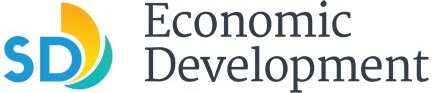 EXHIBIT 5BRIDGE TO HOME NOFA APPLICATIONNOFA FUNDING REQUESTIdentify the amount of each City funding source requested (see NOFA for funding source details and requirements):DEVELOPMENT TEAMProject ApplicantApplicant Name (Organization/ Agency ___________________________________________Address: __________________________________________________________________________Primary Contact Person:App__________________________________________________________Phone No:_______________________________  E Mail: ________________________________Name of Development Team entity that received City’s letter determining the entity passed the City’s December 8,2020 RFQ criteria or the August 4, 2023 RFQ Addendum _____________________________________________________What is the role of the Applicant in the project (check all that apply)Ownership EntityManaging Partner or Managing MemberSponsoring OrganizationDeveloperOther (describe):   	Legal Status of ApplicantGeneral PartnershipJoint VentureLimited Partnership CorporationNonprofit OrganizationOther – specify_______________________________________________________________ Status of OrganizationCurrently ExistsTo be formed (estimated date):  _______________________________________Name(s) of individuals or organizations who will be Partner(s) or Principal Owner(s), and whether this entity was identified on the City’s RFQ Partnering and Teaming list as a small and emerging developer, or a firm that would be considered small or emerging according to City’s RFQ requirements:Development Team Primary Staff ContactsOther Team MembersIndicate which of the following development team members have been selected and identify them if different from applicant.  Architect(s)  			Engineer(s)   			Attorney(s) and/or Tax Professionals  			Property Management Agent    			Financial and Other Consultant (s)   			General Contractor   			Investor   			Child Care Provider ______________________________________________________________List all other participants and affiliates (people, businesses, and organizations) proposing to participate in the project.Name			Role______________________________________________________________________________________________________________________________________________________________________PROJECT DESCRIPTIONProject InfoName:   __________________________________________________________________________Project Address:  ________________________________________________________________Assessor’s Parcel No:  ____________________________________________________________Neighborhood/Community Plan Area: ___________________________________________________________________________________Project Activity (check all that apply):AcquisitionRehabilitationNew ConstructionMixed IncomeMixed UseOther (please specify):_____________________________________________________Project Type (check all that apply):FamilySeniorSRO Studio ApartmentsOther (describe) __________________________________________________________Supportive Housing (describe number of units and population to be served)____________________________________________________________________Number of Housing Units within CRL Income/Rents Categories*Restrictions per CRL Income and Rents Chart - NOFA Attachment ANumber of Housing Units by PLHA Income/Rents (TCAC standards)Number of Housing Units by CDBG and HOME Income/RentsPROJECT NARRATIVE (Please use additional sheets of paper as needed) Project Description: Provide a brief narrative summary of the proposed project. Please include location, project type (new versus rehab), target population and any unique project characteristics.  ____________________________________________________________________________________________________________________________________________________________________________________________________________________________________________________________________________________________________________________________________________Project Design: Provide a description of the project’s architectural and site plan concepts and how these concepts address the opportunities and limitations of the site and location._______________________________________________________________________________________________________________________________________________________________________________________________________________________________________________________________________________________________________________________________________________________________________________________________________________________________Sustainable and Green Building Features: Describe the green building features or sustainable characteristics that will be incorporated into the project._________________________________________________________________________________________________________________________________________________________________________________________________________________________________________________________ On-Site Amenities: Describe any on site amenities including any project characteristics that address the special needs of the population you intend to serve.____________________________________________________________________________________________________________________________________________________________________________________________________________________________________________________________________________________________________________________________________ Neighborhood Off-Site Amenities: Describe the property location, neighborhood transportation options, local services, and amenities within 1/4 mile and 1/2 mile of the site.___________________________________________________________________________________________________________________________________________________________________________________________________________________________________________________Property Management:  Describe how the property will be managed including the number of staff, locations and management office hours. ___________________________________________________________________________________________________________________________________________________________________________________________________________________________________________________On-site Child Care: Describe any plans for on-site child care space, include facility size, security measures, how the facility will be managed, names of any partner providers, child ages that will be served, who will provide space design and build out, and include general design details if known at this time.___________________________________________________________________________________________________________________________________________________________________________________________________________________________________________________SITE INFORMATION (Please use additional sheets of paper as needed.)Total square footage of site ______________________________Site ControlSite control at the time of application is required. What is the level of site control currently: Held by the applicant?  	_________Will site acquisition be a purchase or long term lease?	_________What is the purchase price of the land? 	For proposed leaseholds indicate the amount of the annual lease payment and the basis for determining that amount: _____________________________________________________________________________________What is the current County-assessed value of the site?  ______________Who is the current property owner and what is their address and contact information?________________________________________________________________________________________________________________________________________________________________ Site UsesExisting uses on the site and approximate square footage of all structures:_____________________________________________________________________________________________________________________________________________________________________________________________________________________________________________________________________________________________________________________________________________________________________________________________________Planned use of on-site existing structures____Demolish               _____Rehabilitate                  _____Other (describe) ____________________________________________________________________________________________________________________________________________________________Provide the following information for each on-site building to be retained as part of this project: Square Footage, Date Built, No. of Stories, and Occupancy Status; No. of existing residents and their respective income levels, Relocation Plan, if applicable.______________________________________________________________________________________________________________________________________________________________________________________________________________________________________________________________________________________________________________________________________________________________________________________________________________________________________________________________________________Provide a brief description of the condition of any buildings to be rehabilitated and any proposed building renovation improvements: _____________________________________________________________________________________________________________________________________________________________________________________________________________________________________________________________________________________________________________________________________________________________________________________________________________________Describe unique site features (parcel shape, historic resource, etc.)_______________________________________________________________________________________________________________________________________________________________________________________________________________________________________Is the site located within any of the following areas? Check all that apply.Near Transit________    Distance from site__________)Within Transit Priority Area ________Within Sustainable Development Area _________Within SD Promise Zone ____________Within SD Opportunity Zone _________Identify problem site conditions (high noise levels, ingress/egress, etc.) and plans to address these problems:                                                              _______________________________________________________________________________________________________________________________________________________________________________________________________________________________________________________________________________________________________________________Is the site in a floodplain? Yes ____________No _________	If yes, type of floodplain _______________________ Map used ___________________Describe adjoining land uses:East ___________________________________________________________________________West __________________________________________________________________________North _________________________________________________________________________South _________________________________________________________________________Density and ZoningWhat are the site’s base and maximum allowed density, and the proposed project density per acre?  Base DU/Acre__________ Max DU/Acre ___________ Project DU/Acre ________ What is the current zoning of the project site? _____________________________________Is the proposed project consistent with the site’s existing zoning?Yes _______No (explain) ___________________________________________________________________Indicate any discretionary review permits required for the project (Planned Development Permits, Design Review Permits, Rezoning, etc.)____________________________________________________________________________________________________________________________________________________________________________________________________________________________________CEQA Review – Although the project may comply with ministerial permit requirements, any City approval of a loan agreement is a discretionary action that requires CEQA review.  Accordingly, provide any available information you have at this time to assist the City in its CEQA review.  If you believe any further detailed analysis may be required, do not conduct this until you are notified of NOFA award, and then coordinate with the City’s loan manager, and environmental planning staff.     Has any CEQA review for the project been completed? Document/Date______________________________________________________If not completed, what is the anticipated type of CEQA review documentation needed?  If the project is not consistent with existing community plans and CEQA documents, indicate any potential environmental issues and the potential reports/plans/analysis that may be required for a CEQA analysis. _______________________________________________________________________ Goals, Objectives and Community PrioritiesExplain how this project meets the objectives of listed in the Bridge to Home NOFA and the surrounding community priorities:________________________________________________________________________________________________________________________________________________________________________________________________________________________________________________________________________________________________________________PROJECT SCHEDULE SUMMARYIn addition to the major milestone Schedule to be attached to this Application, provide the schedule summary with the following estimated dates:Construction Start Date: (mo/year)_________________________________________Receipt of Certificate of Occupancy:  (mo/year) ____________________________Provide the timeline for award of each funding typeAssess the chances, of the project securing required funding listed above, and the steps that will be taken to make the project competitive. ___________________________________________________________________________________________________________________________________________________________________________________________________________________________________________________Potential Development Schedule ObstaclesAre there any known issues or circumstances that may delay or create challenges for the project?____________If yes, list issues below including an outline of steps that will be taken and time frame needed to resolve these issues.________________________________________________________________________________________________________________________________________________________________________________________________________________________________________________APPLICATION SUPPORTING MATERIALSIn addition to submitting a complete application, the following additional supporting material must be provided with the application:Cover LetterSubmit a cover letter identifying the development team, and confirming the Developer has received a City letter determining it has passed the RFQ Criteria in response to its submittal to the City’s December 8, 2020 RFQ or August 4, 2023 RFQ Addendum.  Identify any small and emerging development team partners from the City’s RFQ list of such firms or any firms that would qualify as a small and emerging development partner.  Provide a concise summary of the project including address, neighborhood, concept, type of construction, AMI levels, type and amount of City funding requested (LMIHAF, PLHA, CDBG, HOME or combination), status of permitting and entitlements, and anticipated date of unit occupancy.  Identify any concerns about meeting any of the requirements in this NOFA.  Include the name, phone and email address for the primary contact for the application.  Development ScheduleInclude a detailed project schedule identifying all major milestones. The schedule must include key milestones for the development approval process including receipt of NOFA award letter, NOFA loan agreement approval by the City Council, and include such items as purchase of the property, design drawings, development entitlements, community outreach process, financing applications and awards, closings, project construction, certificate of occupancy and lease up.  The proposed schedule must demonstrate the ability to perform diligently and in a timely manner and provide occupancy within 36 months of NOFA funding approval, preferably less.PhotosAttach recent clearly labeled photos of the project site and surrounding area.Graphic Illustrations and ElevationsProvide a graphic illustration of the proposed project, consisting of conceptual site plans, and conceptual elevations.  Note: Do not submit detailed architectural renderings or models. All drawings must be submitted in PDF that will print in 11 x 17-inch format, and useful for Powerpoint presentations to City Council.  Board of DirectorsIf the applicant is a nonprofit organization, provide a listing of the Board of Directors including the city of residence.Community Benefits and Outreach PlanDescription of any stakeholder and community engagement that has occurred for the project.  Include proposed community engagement during entitlement and construction.  The Outreach Plan should describe how your development team intends to build support for the project and address community concerns.  The Outreach Plan should include a plan to employ local, minority and women owned businesses and persons in the construction and operations of the project.  Community SupportAttach letters of support for the project, if available, from members of the project community, local stakeholders, and/or community groups.Child Care ProviderAttach any letters from child care providers indicating willingness or intention to participate in design, tenant improvements and management or leasing of on-site day care space.  Proforma The application must include a preliminary financing plan with proposed sources and uses, an estimate of total project development costs and a pro forma (Exhibit 6).  The proposal must address current real estate market conditions for the proposed project to establish and justify the pro forma and cash flow assumptions.Applicant CertificationI certify that the information submitted in this application and all supporting materials is true, accurate and complete to the best of my knowledge. I acknowledge that if facts and or information herein are found to be misrepresented it shall constitute grounds for disqualification of my application. I further certify that all of the following statements are true except if I have indicated otherwise on this certification:Check if TRUE:No mortgage on a project listed by me has ever been in default, assigned to the Government, or foreclosed, nor has mortgage relief by the mortgagee been given;I have not experienced defaults or noncompliance under any contract or Regulatory agreement nor issued IRS Form 8823 on any Low Income Housing Tax Credit (LIHTC) projects I was involved in;To the best of my knowledge there are no unresolved findings raised as a result of audits, management reviews or other investigations concerning me or my projects for the past ten years;I have not been suspended, barred or otherwise restricted by any state agency from participating in the LIHTC program or other affordable housing programs;I have not failed to use state funds or LIHTC allocated to me in any state.I have checked each deletion above, if any, and have attached a true and accurate signed statement, if applicable, to explain the facts and circumstances of any deletion which I think help to qualify me as a responsible principal for participation in this NOFA.Applicant Signature ______________________________________________________________Print Name and Title______________________________________________________________Signature Date: ___________________________________________________________________This application and all supporting material are regarded as public records under the California Public Records Act.LMIHAFPLHACDBGHOMETOTALPartner/Owner Company NameOn City RFQ Small & Emerging Development List or Other Small and Emerging Firm?____ Yes            ____ No____ Yes           ____ NoCompany/NameRole in ProjectStaff NameEmail addressPrimary Contact for NOFA ApplicationProject ManagerDirector of Real EstateDevelopmentExecutive DirectorChief Financial OfficerOtherOtherCategoryNumber of UnitsPercentage of Units0% to 15% AMI30% AMI (Extremely Low*) Income31% to 50% AMI (Very Low*)51% to 80% AMI (Low*)Unrestricted (mgr. or market rate)TOTALS   AMI Number of UnitsPercentage of Units_____________%_____________%_____________%_____________%_____________%_____________%_____________%Unrestricted (mgr. or market rate)TOTALS   AMI Number of UnitsPercentage of Units_____________%_____________%_____________%_____________%_____________%_____________%_____________%Unrestricted (mgr. or market rate)TOTALS   SourceApplicationAward